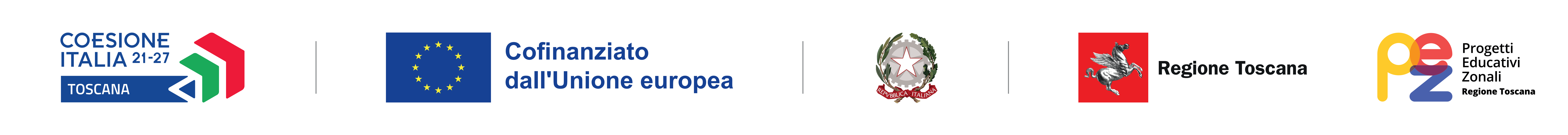  SCHEDA DI ISCRIZIONEPARTECIPANTI MINORI DI 18 ANNI(SCRIVERE IN STAMPATELLO)A cura dell’Ente Attuatore	                    Ammesso inizio □	          Ammesso dopo l’inizio □TITOLO DELL’INTERVENTO__________________________________________________________________________________________________________ MATRICOLA □□□□□□□□□□ENTE ATTUATORE_______________________________________________________________________________________________________________________I__ sottoscritto/a (NOME E COGNOME  del genitore/tutore del minore partecipante)_________________________________________ _________________________________________nato/a il (gg/mm/aaaa) ____/____/_________ a (Comune)______________________________________(Provincia) (___) (Stato)_________________________________________ Codice fiscale □□□□□□□□□□□□□□□□In qualità di  □  genitore  □  tutore del/la minore  (indicare il nome e cognome del minore)_____________________________________________________________________________ nato/a il (gg/mm/aaaa) ____/____/_________ a (Comune)______________________________________(Provincia) (___) (Stato)_________________________________________ Codice fiscale □□□□□□□□□□□□□□□□CONSAPEVOLE DELLE RESPONSABILITÀ E DELLE PENE STABILITE DALLA LEGGE PER FALSE ATTESTAZIONI E MENDACI DICHIARAZIONI, SOTTO LA SUA PERSONALE RESPONSABILITÀ (ARTT. 48-76 D.P.R. 28/12/2000, N°445)DICHIARA  CHE IL/LA FIGLIO/A/IL MINORE PER CUI ESERCITA IL RUOLO DI TUTOREè di sesso: □ M  □ F; ha cittadinanza ___________________________________; risiede in via/piazza ___________________________________ n°___ Comune _____________________________________________________ CAP____________ Provincia (___)  n° tel. ___________________________ n° cell. ___________________ e-mail ________________________________________________________________________________________________________(da compilare se la residenza è diversa dal domicilio)è domiciliato/a in via/piazza________________________________________________________________________________________________ n°___ Comune_____________________________________________________________ CAP____________ Provincia (___) n° tel. ___________________ è nella seguente condizione occupazionale:✔️ INATTIVO (studente, casalinga/o, ritirato/a dal lavoro, inabile al lavoro, in servizio civile, in altra condizione)è in possesso del titolo di studio di:□ Licenza elementare/Attestato di valutazione finale□ Licenza media /Avviamento professionale□ Titolo di istruzione secondaria di II grado (scolastica o formazione professionale) che non permette l'accesso all'università (qualifica di istituto professionale, licenza di maestro d'arte, abilitazione all'insegnamento nella scuola materna, attestato di qualifica professionale e diploma professionale di Tecnico (iefp), Qualifica professionale regionale di I livello (post-obbligo, durata => 2 anni)□ Nessun titolo1di appartenere a una delle seguenti categorie:□ Persona con disabilità □ Cittadino/a di paesi terzi□ Partecipante di origine straniera□ Appartenente a minoranze (comprese le comunità emarginate come i Rom)□ Persona senzatetto o persone colpite da esclusione abitativa□ Partecipanti provenienti da zone rurali□ Nessuna delle precedenti									FIRMA DEL RICHIEDENTE							(Firma del genitore o di chi ne esercita la patria potestà)………………………………………DATA ___ /___ /_________																						Informativa della Regione Toscana agli interessati ai sensi del Regolamento UE n. 679/2016 “Regolamento Generale sulla protezione dei dati”Ai sensi dell'articolo 13 del Reg. UE/679/2016 La informiamo che i suoi dati personali, che raccogliamo per le finalità di monitoraggio, comunicazione, controllo e archiviazione, previste dalla L.R. 32 del 26 luglio 2002 e sue successive modificazioni e dai Regolamenti Comunitari del Fondo Sociale Europeo Plus, saranno trattati in modo lecito, corretto e trasparente.A tal fine le facciamo presente che:1. La Regione Toscana- Giunta regionale è il titolare del trattamento (dati di contatto: P.zza duomo 10 - 50122 Firenze); regionetoscana@postacert.toscana.it).2. Il conferimento dei Suoi dati, che saranno trattati dal personale autorizzato con modalità manuale e/o informatizzata, è obbligatorio e il loro mancato conferimento preclude la partecipazione alle attività.3. I dati raccolti non saranno oggetto di comunicazione a terzi, se non per obbligo di legge e non saranno oggetto di diffusione.4. I dati acquisiti in esecuzione del presente atto potranno essere comunicati ad organismi, anche dell’Unione europea o nazionali, direttamente o attraverso soggetti appositamente incaricati, ai fini dell’esercizio delle rispettive funzioni di controllo sulle operazioni che beneficiano del sostegno del FSE+. Verranno inoltre conferiti nella banca dati ARACHNE, strumento di valutazione del rischio sviluppato dalla Commissione europea per il contrasto delle frodi. Tale strumento costituisce una delle misure per la prevenzione e individuazione della frode e di ogni altra attività illegale che possa minare gli interessi finanziari dell'Unione, che la Commissione europea e i Paesi membri devono adottare ai sensi dell’articolo 325 del trattato sul funzionamento dell’Unione Europea (TFUE).5. I Suoi dati saranno conservati nel Sistema Informativo FSE e presso gli uffici del Responsabile del procedimento Settore Educazione e Istruzione per il tempo necessario alla conclusione del procedimento stesso, saranno poi conservati agli atti in conformità alle norme sulla conservazione della documentazione amministrativa.6. Lei ha il diritto di accedere ai dati personali che La riguardano, di chiederne la rettifica, la limitazione o la cancellazione se incompleti, erronei o raccolti in violazione della legge, nonché di opporsi al loro trattamento per motivi legittimi rivolgendo le richieste al Responsabile della protezione dei dati . I dati di contatto del Responsabile della Protezione dei dati sono i seguenti: urp_dpo@regione.toscana.it.7. Può inoltre proporre reclamo al Garante per la protezione dei dati personali, seguendo le indicazioni riportate sul sito dell’Autorità di controllo (http://www.garanteprivacy.it/)Data……………..					Firma per presa visione del genitore/tutore del minore partecipante					……………………………..Nota per il soggetto attuatore del progetto: i dati che dovranno essere inviati all’Amministrazione (tramite inserimento sul Sistema informativo FSE o attraverso files di colloquio) sono ESCLUSIVAMENTE quelli relativi al minore partecipante. Se verranno erroneamente inviati i dati del genitore/tutore, il partecipante non sarà considerato nei dati necessari per il riconoscimento del finanziamento3